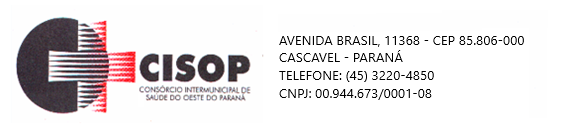                               HOMOLOGAÇÃO DE PROCESSOHomologação do Julgamento proferido pelo Pregoeiro do CISOP, do Processo Licitatório no tipo Dispensa por Limite nº 2/2023, dando outras providências.   O PRESIDENTE DO CISOP, no uso de suas atribuições legais;R E S O L V EFica homologado o julgamento proferido pelo Pregoeiro do CISOP, nomeado pela Portaria nº 11 de 11/03/2022, sobre o Processo de Licitação do tipo Dispensa por Limite nº 2/2023, que tem por objeto a AQUISIÇÃO DE CARTEIRA DE SAÚDE DA CRIANÇA, em favor da(s) empresa(s) abaixo relacionada, tudo conforme o constante no Mapa Comparativo de Preços (na Deliberação), que fica fazendo parte indissolúvel desta RESOLUÇÃO.Pelo presente, ficam intimados os participantes da licitação supramencionada, da decisão estabelecida nesta RESOLUÇÃO.Esta RESOLUÇÃO entrará em vigor na data de sua publicação, revogadas as disposições em contrário.Cascavel, PR 21 de março de 2023_______________________________                       Vlademir Antonio Barella                    PresidenteUNIOESTE-UNIVERSIDADE ESTADUAL DO OESTE DO PR.